Cut Sheet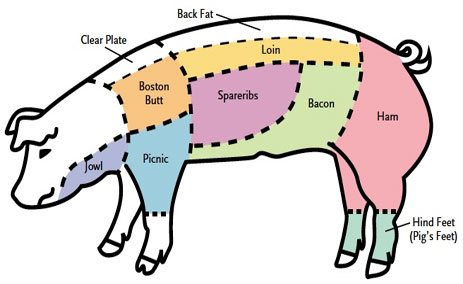 Name:Pig WT½-1___________½-2___________Ham 2 #1-Whole/Sliced-Fresh or Smoked__1/2-3/4-1”___________________________________________wt=________  #2-Whole/Sliced-Fresh or Smoked__1/2-3/4-1”___________________________________________wt=_________Bacon 2#1-Fresh or Smoked- Whole or Sliced Pak Size 1lb, 2lb, Bulk________________________________ wt=_________#2-Fresh or Smoked- Whole Or Sliced Pak Size 1lb, 2lb, Bulk _______________________________ wt=_________Ribs -Yes or No Whole Rack_______ Country Ribs Yes Or No__PC Per Pack 4-5-6-7-8Loins 2#1-Bnls or Bone in chops or roast Pc per pack 2-3-4-5-6__________________________________Roast LB________#2-Bnls or Bone in chops or roast Pc per pack 2-3-4-5-6__________________________________ Roast LB _______Shoulders 21-Fresh/Smoked/Roast______________________________________________________________ wt=_________2-Fresh/Smoked/Roast ______________________________________________________________ wt=_________Neck    Sausage – Roast__________lbFeet & Jowl Fresh/Grind/ Smoke______________________________________________________wt=_________Sausage: Breakfast, Hot, SweetWt=_________________________ Bones:  YES/NOLard: YES/NO 